Дыхательные упражнения и игры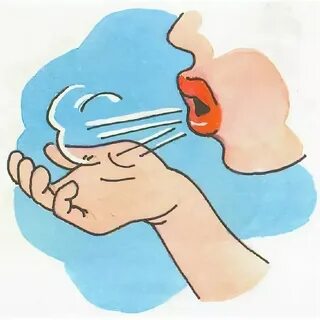 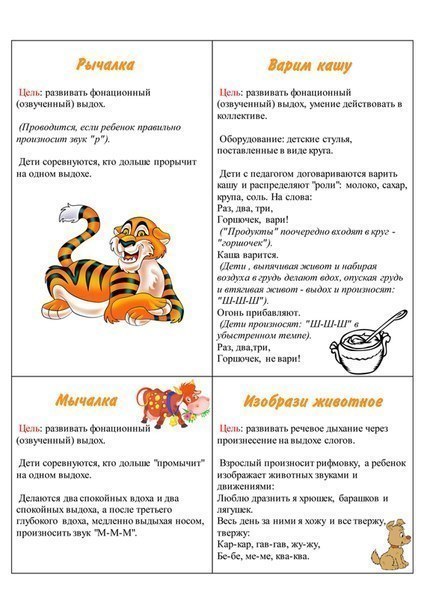 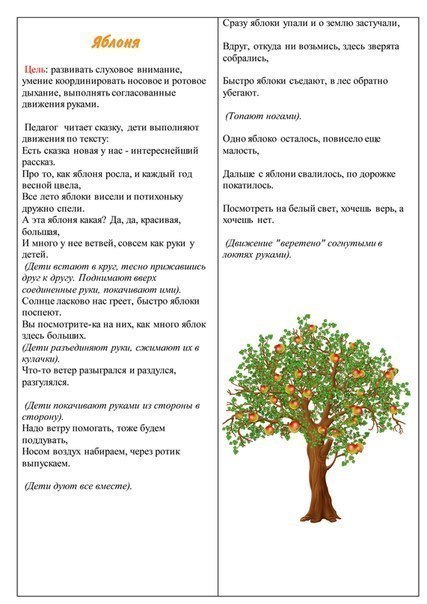 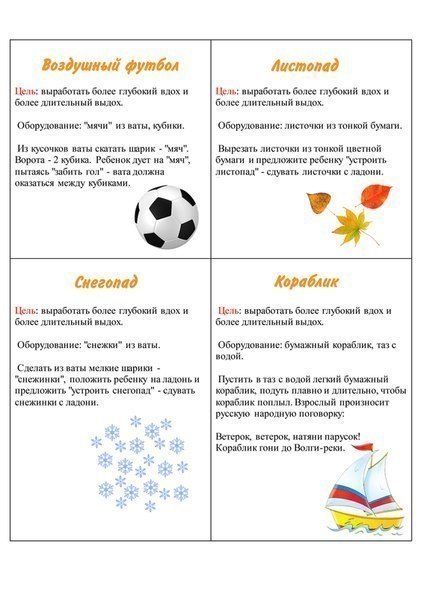 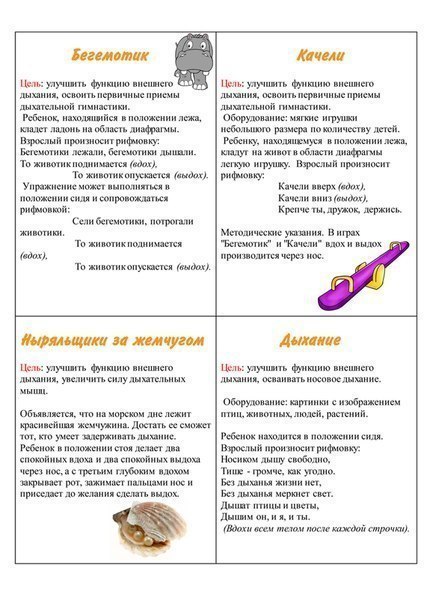 